Hollywood Hill Saddle Club
Performance Series Premium: August 13th, 2022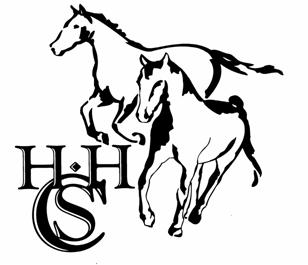 Location: 15205 NE 172nd St. Woodinville, WA 98072Office Opens at 7:00 amRegistration for Classes 1-4 ends at 7:30 amWebsite: www.hollywoodhillsaddleclub.netRing Classes Begin at 8:00 amTrail Course is Open from 10:00 am to 3:00 pmALL FIELDS MUST BE FILLED IN TO REGISTER: (please print clearly)         Become a member to be eligible for Year End AwardsEnglish Division Hi-Points(CHECK RIDER AGE GROUP)WT 12 & UnderWT 13 - 17WT 18 & OverWTC 12 & UnderWTC 13 - 17WTC 18 & OverWestern Division Hi Points(CHECK RIDER AGE GROUP)WJ 12 & UnderWJ 13 - 17WJ 18 & OverWJL 12 & UnderWJL 13 - 17WJL 18 & OverCross entry between WT/WJ and WTC/WJL is allowed only at schooling shows, however you must pick the division to compete in for High Point for the whole year and for HHSC Year End Awards.Classes you wish to enter:	(number in corner is to help count up how many classes NOT to indicate class numbers)Total Number of Classes: 			   (English + Western classes)						      Pre-Entry:	      Post-Entry:Class Fee (circle): 		Member:		$10		$12					Non-Member: 		$12		$15Arena Fee: 			$5Total Fees:			$		   (# of classes X class fee + arena fee + membership)       CHECKS PAYABLE TO:  Hollywood Hill Saddle Club (HHSC) ($35 fee on all returned checks or stopped payments)OFFICE USE ONLY
Check # __________________$________________  OR  Cash $_____________

Scratched Class Policy: There will be no refund for scratched classes unless a valid vet note is presented to show management, or the show is cancelled due to extreme inclement weather.One Horse/Rider Combination per seat to count towards High Point. Ribbons 1st to 5th places are awarded in all classes. Year-end awards offered to current HHSC members who compete in 2 out of 4 shows and contribute, or have a surrogate complete, a total of 8 hours of volunteer club related work in one year. Per HHSC rules. To be judged according to Washington State Horsemen Rules. Must be 18 years or older to show a stallion. Protective headgear is required for all riders under 18 while mounted and encouraged for everyone. Management reserves the right to prohibit the use of any equipment deemed inhumane or dangerous. Abuse and inhumane treatment of any animal will not be tolerated and will result in the disqualification of the rider, forfeiture of entry fees, and immediate dismissal from the premises. Any classes with less than three entries will be cancelled or combined at management discretion. Management reserves the right to cancel, combine or split classes. If you are competing for show or year-end awards in a walk-trot/jog, canter/lope division you may cross enter into walk-trot/jog classes. If you cross enter, you will not be eligible for show or year-end walk-trot classes. If you are competing for show or year-end awards in a walk-trot/jog division, you may ride in walk, trot/jog, canter/lope classes, but you will not be eligible for show or year-end awards in the walk, trot/jog, and canter/lope classes.Please Read the Following:Method of Pre-Entry is to scan entry form as a PDF in an email to HHSC_E-W@hotmail.com by the Wednesday before the show and pay at the office upon arrival at the show. NO MAIL ENTRIES.Show Contact: 	Alexis Krapas, Lexee Navarre, & Roslynn RuxHHSC_E-W@hotmail.comSignature of Exhibitor: 							 Date: 				               (Parent MUST sign for riders under 18)Emergency Contact of Exhibitor: 						 Phone: 			Rider Name:Rider Name:Exhibitor Age (as of Jan. 1st):Exhibitor Age (as of Jan. 1st):Phone:Email:Email:Email:Address:Address:Address:Member:   YES    NOHorse Name:Horse Name:Horse Name:Breed:Color:Sex:      M      G       SEnglish ClassesEnglish ClassesEnglish ClassesEnglish ClassesEnglish ClassesWestern ClassesWestern ClassesWestern ClassesWestern ClassesWestern Classes(1)(2)(3)(4)(5)(1)(2)(3)(4)(5)(6)(7)(8)(9)(10)(6)(7)(8)(9)(10)(11)(12)(13)(14)(15)(11)(12)(13)(14)(15)